Projekt: Internationalisation of vocational education and training with ECVETProjekt: Internationalisation of vocational education and training with ECVETProjekt: Internationalisation of vocational education and training with ECVETProjekt: Internationalisation of vocational education and training with ECVETProjekt: Internationalisation of vocational education and training with ECVETTitel der Lernergebniseinheit:Umgang mit Gästen, Beratung und VerkaufUmgang mit Gästen, Beratung und VerkaufUmgang mit Gästen, Beratung und Verkauf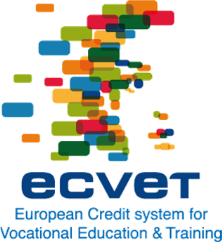 Zuordnung zu einer Qualifikation:Hotelfachfrau/ HotelfachmannHotelfachfrau/ HotelfachmannHotelfachfrau/ HotelfachmannEQF-Niveau: 4DQR-Niveau: 4DQR-Niveau: 4Beschreibung der Lerneinheit: Er/ Sie  ist  in  der Lage im Rahmen der Arbeit an der Rezeption die Gastgeberfunktion wahrzunehmen.Beschreibung der Lerneinheit: Er/ Sie  ist  in  der Lage im Rahmen der Arbeit an der Rezeption die Gastgeberfunktion wahrzunehmen.Beschreibung der Lerneinheit: Er/ Sie  ist  in  der Lage im Rahmen der Arbeit an der Rezeption die Gastgeberfunktion wahrzunehmen.Beschreibung der Lerneinheit: Er/ Sie  ist  in  der Lage im Rahmen der Arbeit an der Rezeption die Gastgeberfunktion wahrzunehmen.Beschreibung der Lerneinheit: Er/ Sie  ist  in  der Lage im Rahmen der Arbeit an der Rezeption die Gastgeberfunktion wahrzunehmen.Beschreibung der Lerneinheit: Er/ Sie  ist  in  der Lage im Rahmen der Arbeit an der Rezeption die Gastgeberfunktion wahrzunehmen.KenntnisseKenntnisseFertigkeitenKompetenzKompetenzKompetenzEr/sie kennt/ist in der Lage:die Funktion des Gastgebers zu beschreiben und wahrzunehmendie Auswirkungen des persönlichen Erscheinungsbildes zu erkennendie für den Empfang der Gäste notwendige Formulare zu  benennen und entsprechend zuzuordnendas Angebot an Dienstleistungen und Produkten  des Hotelbetriebes zu benennen  und dem Gast zu erklärenKorrespondenz, Telefonate und Benachrichtigungen an die Gäste weiterzuleitenEr/sie kennt/ist in der Lage:die Funktion des Gastgebers zu beschreiben und wahrzunehmendie Auswirkungen des persönlichen Erscheinungsbildes zu erkennendie für den Empfang der Gäste notwendige Formulare zu  benennen und entsprechend zuzuordnendas Angebot an Dienstleistungen und Produkten  des Hotelbetriebes zu benennen  und dem Gast zu erklärenKorrespondenz, Telefonate und Benachrichtigungen an die Gäste weiterzuleitenEr/sie ist in der Lage:Reservierungen und Stornierungen anzunehmenArbeitsplatzspezifische EDV-Anwendungen verwenden könnenZimmerbelegungspläne zu erstellen und evtl. bedarfsgerecht verändernArbeitsaufträge anzunehmen und eigene Arbeitsschritte zu planenReklamationen entgegenzunehmen, zu bearbeiten und evtl. an die zuständige Abteilung weiterzuleitenErstellen von Abrechnungen mit Gästen oder Reiseveranstaltern unter Anleitung ausführenEr/sie ist in der Lagesich wertschätzend mit dem Gast auseinanderzusetzen und diesem zuzuhörenErwartungen von Gästen hinsichtlich Beratung, Betreuung und Dienstleistung wahrzunehmeneigene  Arbeitsschritte  zu  reflektierenmit Stress und Belastungssituationen umzugehen und zu bewältigenKritik  situationsbezogen entgegenzunehmenim Team zu arbeiten, mit Mitarbeitern zu kooperieren Fachsprache und Fremdsprache zu verwendenEr/sie ist in der Lagesich wertschätzend mit dem Gast auseinanderzusetzen und diesem zuzuhörenErwartungen von Gästen hinsichtlich Beratung, Betreuung und Dienstleistung wahrzunehmeneigene  Arbeitsschritte  zu  reflektierenmit Stress und Belastungssituationen umzugehen und zu bewältigenKritik  situationsbezogen entgegenzunehmenim Team zu arbeiten, mit Mitarbeitern zu kooperieren Fachsprache und Fremdsprache zu verwendenEr/sie ist in der Lagesich wertschätzend mit dem Gast auseinanderzusetzen und diesem zuzuhörenErwartungen von Gästen hinsichtlich Beratung, Betreuung und Dienstleistung wahrzunehmeneigene  Arbeitsschritte  zu  reflektierenmit Stress und Belastungssituationen umzugehen und zu bewältigenKritik  situationsbezogen entgegenzunehmenim Team zu arbeiten, mit Mitarbeitern zu kooperieren Fachsprache und Fremdsprache zu verwendenErgänzende Informationen: Zur Bewertung und Erfassung der erworbenen Kompetenzen wird ein standardisierter Beurteilungsbogen:  von dem ausbildenden Betrieb im Gastland ausgefüllt. Als Grundlage dient der Rahmenlehrplan und Ausbildungsrahmenplan des Ausbildungsberufes Hotelfachfrau/ Hotelfachmann-Ergänzende Informationen: Zur Bewertung und Erfassung der erworbenen Kompetenzen wird ein standardisierter Beurteilungsbogen:  von dem ausbildenden Betrieb im Gastland ausgefüllt. Als Grundlage dient der Rahmenlehrplan und Ausbildungsrahmenplan des Ausbildungsberufes Hotelfachfrau/ Hotelfachmann-Ergänzende Informationen: Zur Bewertung und Erfassung der erworbenen Kompetenzen wird ein standardisierter Beurteilungsbogen:  von dem ausbildenden Betrieb im Gastland ausgefüllt. Als Grundlage dient der Rahmenlehrplan und Ausbildungsrahmenplan des Ausbildungsberufes Hotelfachfrau/ Hotelfachmann-Ergänzende Informationen: Zur Bewertung und Erfassung der erworbenen Kompetenzen wird ein standardisierter Beurteilungsbogen:  von dem ausbildenden Betrieb im Gastland ausgefüllt. Als Grundlage dient der Rahmenlehrplan und Ausbildungsrahmenplan des Ausbildungsberufes Hotelfachfrau/ Hotelfachmann-Ergänzende Informationen: Zur Bewertung und Erfassung der erworbenen Kompetenzen wird ein standardisierter Beurteilungsbogen:  von dem ausbildenden Betrieb im Gastland ausgefüllt. Als Grundlage dient der Rahmenlehrplan und Ausbildungsrahmenplan des Ausbildungsberufes Hotelfachfrau/ Hotelfachmann-Ergänzende Informationen: Zur Bewertung und Erfassung der erworbenen Kompetenzen wird ein standardisierter Beurteilungsbogen:  von dem ausbildenden Betrieb im Gastland ausgefüllt. Als Grundlage dient der Rahmenlehrplan und Ausbildungsrahmenplan des Ausbildungsberufes Hotelfachfrau/ Hotelfachmann-Erstellt von: Bettina Ideker, Elisabeth-Selbert-Schule Hameln-PyrmontErstellt von: Bettina Ideker, Elisabeth-Selbert-Schule Hameln-PyrmontErstellt von: Bettina Ideker, Elisabeth-Selbert-Schule Hameln-PyrmontErstellt von: Bettina Ideker, Elisabeth-Selbert-Schule Hameln-PyrmontErstellt von: Bettina Ideker, Elisabeth-Selbert-Schule Hameln-PyrmontErstellt von: Bettina Ideker, Elisabeth-Selbert-Schule Hameln-Pyrmont